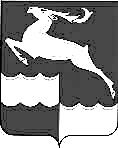 АДМИНИСТРАЦИЯ ТАГАРСКОГО СЕЛЬСОВЕТАКЕЖЕМСКОГО РАЙОНАКРАСНОЯРСКОГО КРАЯПОСТАНОВЛЕНИЕ17 августа 2022 г. 				№ 44 - п				       д. ТагараОб утверждении Порядка размещения на официальном сайте Тагарского сельсовета сведений о доходах, об имуществе и обязательствах имущественного характера руководителей учреждений, а также о доходах, об имуществе и обязательствах имущественного характера их супругов (супруг) и несовершеннолетних детейВ целях урегулирования процедуры размещения на официальном сайте Тагарского сельсовета сведений о доходах, об имуществе и обязательствах имущественного характера, представляемых лицами, замещающими должности руководителей муниципальных учреждений, а также о доходах, об имуществе и обязательствах имущественного характера их супругов (супруг) и несовершеннолетних детей, в соответствии со статьей 8 Федерального закона от 25.12.2008 № 273-ФЗ «О противодействии коррупции», руководствуясь Уставом Тагарского сельсовета, ПОСТАНОВЛЯЕТ:1. Утвердить Порядок размещения на официальном сайте Тагарского сельсовета сведений о доходах, об имуществе и обязательствах имущественного характера руководителей учреждений, а также о доходах, об имуществе и обязательствах имущественного характера их супругов (супруг) и несовершеннолетних детей, согласно приложению.2. Контроль за исполнением настоящего Постановления возложить на Ведущего специалиста администрации Тагарского сельсовета О.А. Владимирову.3. Настоящее Постановление вступает в силу в день, следующий за днем его официального опубликования в газете «Вести Тагары», подлежит размещению на официальном интернет-сайте Тагарского сельсовета www.admtagara.ru.Глава Тагарского сельсовета						         Е.Н. АнтоновПриложениек Постановлению администрации Тагарского сельсоветаот 17.08.2022 № 44-пПорядокразмещения на официальном сайте Тагарского сельсовета сведений о доходах, об имуществе и обязательствах имущественного характера руководителей учреждений, а также о доходах, об имуществе и обязательствах имущественного характера их супругов (супруг) и несовершеннолетних детей1. Настоящий Порядок устанавливает процедуру размещения сведений о доходах, об имуществе и обязательствах имущественного характера лиц, замещающих должности руководителей муниципальных учреждений Тагарского сельсовета (далее – муниципальные учреждения), их супруги (супруга) и несовершеннолетних детей (далее - сведения о доходах, об имуществе и обязательствах имущественного характера), в сети Интернет на официальном сайте Тагарского сельсовета (далее – официальный сайт) представителем нанимателя (работодателем).2. На официальном сайте размещаются следующие сведения о доходах, об имуществе и обязательствах имущественного характера:1) перечень объектов недвижимого имущества, принадлежащих лицу, замещающему должность руководителя муниципального учреждения, его супруге (супругу) и несовершеннолетним детям на праве собственности или находящихся в пользовании, с указанием вида, площади и страны расположения каждого из них;2) перечень транспортных средств, с указанием вида и марки, принадлежащих на праве собственности лицу, замещающему должность руководителя муниципального учреждения, его супруге (супругу) и несовершеннолетним детям;3) декларированный годовой доход лица, замещающего должность руководителя муниципального	 учреждения, его супруги (супруга) и несовершеннолетних детей.3. В размещаемых на официальном сайте сведениях о доходах, об имуществе и обязательствах имущественного характера запрещается указывать:1) иные сведения (кроме указанных в пункте 2 настоящего Порядка) о доходах лица, замещающего должность руководителя муниципального учреждения, его супруги (супруга) и несовершеннолетних детей, об имуществе, принадлежащем на праве собственности названным лицам, и об их обязательствах имущественного характера;2) персональные данные супруги (супруга), детей и иных членов семьи лица, замещающего должность руководителя муниципального учреждения;3) данные, позволяющие определить место жительства, почтовый адрес, телефон и иные индивидуальные средства коммуникации лица, замещающего должность руководителя муниципального учреждения, его супруги (супруга) и иных членов семьи;4) данные, позволяющие определить местонахождение объектов недвижимого имущества, принадлежащих лицу, замещающему должность руководителя муниципального учреждения, его супруге (супругу), детям, иным членам семьи на праве собственности или находящихся в их пользовании;5) информацию, отнесенную к государственной тайне или являющуюся конфиденциальной.4. Сведения о доходах, об имуществе и обязательствах имущественного характера, указанные в пункте 2 настоящего Порядка, размещают на официальном сайте в 14-ти дневный срок со дня истечения срока, установленного для подачи сведений о доходах, об имуществе и обязательствах имущественного характера лицами, замещающими должности руководителей муниципальных учреждений Тагарского сельсовета.Указанные сведения размещаются в виде таблицы, согласно приложению № 1 к настоящему Порядку.5. В случае если лицо было назначено на должность руководителя муниципального учреждения после истечения срока, установленного для подачи сведений о доходах, об имуществе и обязательствах имущественного характера, то размещение на официальном сайте Тагарского сельсовета происходит в срок не позднее десяти дней со дня представления указанных сведений.6. В случае если лицо, замещающее должность руководителя муниципального учреждения представил уточненные сведения, указанные в пункте 2 настоящего Порядка и если эти сведения подлежат размещению, такие сведения размещаются на официальном сайте Тагарского сельсовета, в ближайший рабочий день после представления уточненных сведений.7. Размещение на официальном сайте сведений о доходах, об имуществе и обязательствах имущественного характера, указанных в пункте 2 настоящего Порядка, представленных лицами, замещающими должности руководителя муниципального учреждения, обеспечивается Ведущим специалистом администрации Тагарского сельсовета.8. При размещении сведений о доходах, об имуществе и обязательствах имущественного характера руководителей муниципальных учреждений и членов их семей на официальном сайте и предоставлении этих сведений средствам массовой информации для опубликования, Ведущий специалист администрации Тагарского сельсовета обеспечивает исполнение требований Федерального закона от 27.07.2006 № 152-ФЗ «О персональных данных».9. Лица, виновные в несоблюдении настоящего Порядка, а также за разглашение сведений, отнесенных к информации ограниченного доступа, если федеральным законом они не отнесены к сведениям, составляющим государственную тайну, несут ответственность в соответствии с законодательством Российской Федерации.Приложениек Порядку размещения на официальном сайте Тагарского сельсоветасведений о доходах, об имуществе и обязательствах имущественного характераруководителей учреждений, а также о доходах, об имуществе и обязательствах имущественного характераих супругов (супруг) и несовершеннолетних детейСведения о доходах, об имуществе и обязательствах имущественного характера, представленные руководителями учреждений, подлежащие размещению на официальном сайте Тагарского сельсовета*информация о доходах, об имуществе и обязательствах имущественного характера супруги  (супруга);** информация о доходах, об имуществе и обязательствах имущественного характера несовершеннолетних детей.Фамилия, имя, отчествоДолжностьОбщая сумма дохода 
за _____г.
(руб.)Перечень объектов недвижимого имущества и транспортных средств, принадлежащих на праве собственностиПеречень объектов недвижимого имущества и транспортных средств, принадлежащих на праве собственностиПеречень объектов недвижимого имущества и транспортных средств, принадлежащих на праве собственностиПеречень объектов недвижимого имущества и транспортных средств, принадлежащих на праве собственностиПеречень объектов недвижимого имущества, находящихся в пользованииПеречень объектов недвижимого имущества, находящихся в пользованииПеречень объектов недвижимого имущества, находящихся в пользованииФамилия, имя, отчествоДолжностьОбщая сумма дохода 
за _____г.
(руб.)Вид объектов недвижимостиПлощадь, кв.м.Страна располо-женияТранспортные средства, принадлежащие на праве собственности, 
с указанием вида и маркиВид объектов недвижимостиПлощадь, кв.м.Страна расположения1.***2.